                                РОССИЙСКАЯ ФЕДЕРАЦИЯ                ПРОЕКТ    РОСТОВСКАЯ ОБЛАСТЬЗЕРНОГРАДСКИЙ РАЙОНМУНИЦИПАЛЬНОЕ ОБРАЗОВАНИЕ«ЗЕРНОГРАДСКОЕ ГОРОДСКОЕ ПОСЕЛЕНИЕ»СОБРАНИЕ ДЕПУТАТОВ ЗЕРНОГРАДСКОГО ГОРОДСКОГО ПОСЕЛЕНИЯпятого созываРЕШЕНИЕ № _____Об утверждении Регламента Собрания депутатов Зерноградского городского поселения	__. ____. ________                                                                            г. ЗерноградВ соответствии с пунктом 5 статьи 25 Устава муниципального образования «Зерноградское городское поселение» Собрание депутатов Р Е Ш И Л О:1. Утвердить Регламент Собрания депутатов Зерноградского городского поселения согласно приложению к настоящему решению.2. Считать утратившим силу решение Собрания депутатов Зерноградского городского поселения от 27.12.2018 № 113  «Об утверждении Регламента Собрания депутатов Зерноградского городского поселения».3. Настоящее решение вступает в силу со дня его принятия. 4. Опубликовать настоящее решение в официальном печатном издании Администрации Зерноградского городского поселения «Зерноград официальный» и разместить на официальном сайте Администрации Зерноградского городского поселения в информационно-телекоммуникационной сети «Интернет».5. Контроль за исполнением настоящего решения возложить на председателя Собрания депутатов - главу Зерноградского городского поселения.Приложение							к решению Собрания депутатов							Зерноградского городского поселения							от ______.2022 г.  №____РЕГЛАМЕНТ СОБРАНИЯ ДЕПУТАТОВ ЗЕРНОГРАДСКОГО ГОРОДСКОГО ПОСЕЛЕНИЯРАЗДЕЛ I. ОБЩИЕ ПОЛОЖЕНИЯ	Глава 1. Общие положенияСтатья 1. Собрание депутатов Зерноградского городского поселения1. Собрание депутатов Зерноградского городского поселения (далее – Собрание депутатов) является представительным органом муниципального образования «Зерноградское городское поселение». Собрание депутатов состоит из 20 депутатов Собрания депутатов (далее - депутаты). Указанное число депутатов является установленной численностью депутатов.2. Собрание депутатов может осуществлять свои полномочия в случае избрания не менее двух третей от установленной численности депутатов.3. Срок полномочий Собрания депутатов определен Уставом муниципального образования «Зерноградское городское поселение».4. Собрание депутатов самостоятельно осуществляет свои полномочия в соответствии с Конституцией Российской Федерации, Федеральным законом от 06 октября 2003 года № 131-ФЗ «Об общих принципах организации местного самоуправления в Российской Федерации» (далее – Федеральный закон «Об общих принципах организации местного самоуправления в Российской Федерации»), иными федеральными законами, Уставом Ростовской области, Областным законом от 28 декабря 2005 года № 436-ЗС «О местном самоуправлении в Ростовской области», иными областными законами и Уставом муниципального образования « Зерноградское городское поселение » (далее – Устав Зерноградского городского поселения).Статья 2. Принципы и порядок деятельности Собрания депутатов1. Деятельность Собрания депутатов и его органов основывается на принципах равноправного свободного обсуждения и коллективного решения вопросов.2. Порядок деятельности Собрания депутатов определяется Уставом Зерноградского городского поселения, настоящим Регламентом, иными решениями Собрания депутатов.Статья 3. Заседания Собрания депутатов1. Собрание депутатов осуществляет свои полномочия на заседаниях в соответствии с настоящим Регламентом.2. Заседания Собрания депутатов проводятся открыто и гласно. В случаях, предусмотренных настоящим Регламентом в соответствии с федеральными и областными законами, Собрание депутатов вправе проводить закрытые заседания.3. Правомочность заседания Собрания депутатов определяется Уставом Зерноградского городского поселения.4. Заседания Собрания депутатов проводятся по мере необходимости, но не реже одного раза в три месяца.Статья 4. Осуществление полномочий депутатами В соответствии со ст. 32 Устава Зерноградского городского поселения депутаты Собрания депутатов осуществляют свои полномочия на непостоянной основе. Статья 5. Гарантии осуществления полномочий депутата Гарантии осуществления полномочий депутата устанавливаются Уставом Зерноградского городского поселения в соответствии с федеральными и областными законами.РАЗДЕЛ II. ВНУТРЕННЕЕ УСТРОЙСТВО И ОРГАНЫ СОБРАНИЯ ДЕПУТАТОВ	Глава 2. Председатель Собрания депутатов – глава Зерноградского городского поселения, заместитель председателя Собрания депутатовСтатья 6. Порядок избрания председателя Собрания депутатов – главы Зерноградского городского поселения1. Председатель Собрания депутатов – глава Зерноградского городского поселения избирается из числа депутатов открытым голосованием. 2. Кандидатуры на должность председателя Собрания депутатов – главы Зерноградского городского поселения могут вносить депутаты, в том числе в порядке самовыдвижения, депутатские объединения в Собрании депутатов.Кандидатуры на должность председателя Собрания депутатов – главы Зерноградского городского поселения также могут вноситься главой Администрации Зерноградского городского поселения.Кандидатуры на должность председателя Собрания депутатов– главы Зерноградского городского поселения   могут вноситься в предварительном порядке при подготовке первого заседания Собрания депутатов нового созыва.3. По всем выдвинутым кандидатурам, давшим согласие баллотироваться, проводится обсуждение. Самоотводы принимаются без обсуждения и голосования.4. Голосование проводится по каждому кандидату, не заявившему самоотвод.5. Решение об избрании депутата на должность председателя Собрания депутатов – главы Зерноградского городского поселения считается принятым, если за него проголосовало большинство от установленной численности депутатов Собрания депутатов. Если было выдвинуто более двух кандидатов, из которых ни один не набрал необходимого числа голосов, то проводится повторное голосование по двум кандидатурам, получившим при первом голосовании относительное большинство голосов.В случае, если при повторном голосовании ни один из двух кандидатов не набрал необходимого числа голосов, проводятся повторные выборы. Повторные выборы проводятся также в случае, если было выдвинуто два кандидата, и ни один из них при первом голосовании не набрал необходимого числа голосов.Повторные выборы проводятся в соответствии с правилами, установленными настоящей статьей. При этом допускается выдвижение кандидатов, которые выдвигались ранее.6. Избранный председатель Собрания депутатов – глава Зерноградского городского поселения осуществляет свои полномочия с момента принятия соответствующего решения или со дня, определенного таким решением.Статья 7. Полномочия председателя Собрания депутатов – главы Зерноградского городского поселения1. Председатель Собрания депутатов – глава Зерноградского городского поселения:1) представляет Собрание депутатов в отношениях с органами местного самоуправления, органами государственной власти, организациями, общественными объединениями и гражданами, без доверенности действует от имени Собрания депутатов, выдает доверенности на представление интересов Собрания депутатов;2) созывает заседания Собрания депутатов, доводит до сведения депутатов информацию о времени и месте их проведения, а также о проекте повестки дня;3) обеспечивает соблюдение настоящего Регламента;4) осуществляет руководство подготовкой заседаний Собрания депутатов; 5) формирует и утверждает проект повестки дня заседания Собрания депутатов;6) председательствует на заседаниях Собрания депутатов, организует деятельность Собрания депутатов в соответствии с настоящим Регламентом;7) подписывает и направляет принятые Собранием депутатов решения нормативного характера главе Администрации Зерноградского городского поселения для подписания и опубликования (обнародования); 8) подписывает решения Собрания депутатов, не имеющие нормативного характера, в том числе по вопросам организации деятельности Собрания депутатов, протоколы заседаний Собрания депутатов, обращения и иные документы Собрания депутатов;9) оказывает содействие депутатам в осуществлении ими своих полномочий;10) координирует деятельность постоянных комиссий Собрания депутатов, депутатских объединений в Собрании депутатов (далее – депутатские объединения);11) дает поручения постоянным комиссиям Собрания депутатов; 12) содействует обеспечению гласности и учету общественного мнения в работе Собрания депутатов;13) обеспечивает в соответствии с Федеральным законом «Об общих принципах организации местного самоуправления в Российской Федерации» обсуждение населением проектов решений Собрания депутатов, внесенных на рассмотрение Собрания депутатов;14) организует в Собрании депутатов прием граждан и рассмотрение  обращений граждан;15) вносит в Собрание депутатов проекты Регламента Собрания депутатов, планов работы Собрания депутатов;16) осуществляет иные полномочия, связанные с организацией деятельности Собрания депутатов, в соответствии с федеральными и областными законами, Уставом Зерноградского городского поселения, настоящим Регламентом и иными решениями Собрания депутатов.2. Председатель Собрания депутатов – глава Зерноградского городского поселения издает постановления и распоряжения в соответствии со ст. 43 п. 5 Федерального закона «Об общих принципах организации местного самоуправления в Российской Федерации».3. Председатель Собрания депутатов – глава Зерноградского городского поселения  должен соблюдать ограничения и запреты и исполнять обязанности, которые установлены Федеральным законом от 25 декабря 2008 года № 273-ФЗ «О противодействии коррупции» (далее – Федеральный закон «О противодействии коррупции») и другими федеральными законами.4. Председатель Собрания депутатов – глава Зерноградского городского поселения осуществляет прием и хранение сведений о доходах, расходах, об имуществе и обязательствах имущественного характера председателя Собрания депутатов  – главы Зерноградского городского поселения, депутата Собрания депутатов Зерноградского городского поселения, а также сведений о доходах, расходах, об имуществе и обязательствах имущественного характера их супруги (супруга) и несовершеннолетних детей за отчетный период, организовывает работу по разъяснению порядка, сроков и формы подачи указанных сведений.Статья 8. Порядок избрания заместителя председателя Собрания депутатов 1. Заместитель председателя Собрания депутатов избирается из числа депутатов открытым голосованием на срок его полномочий как депутата.В случае, если в соответствии со статей 6 настоящего Регламента председатель Собрания депутатов – глава Зерноградского городского поселения не будет избран на первом заседании, Собрание депутатов на этом же заседании вправе принять решение об избрании заместителя председателя Собрания депутатов.2. Кандидатуры для избрания на должность заместителя председателя Собрания депутатов могут вноситься председателем Собрания депутатов – главой Зерноградского городского поселения, депутатами, в том числе в порядке самовыдвижения, депутатскими объединениями, главой Администрации Зерноградского городского поселения.3. По кандидатурам на должность заместителя председателя Собрания депутатов проводится обсуждение и голосование в порядке, предусмотренном статьей 6 настоящего Регламента.Статья 9. Полномочия заместителя председателя Собрания депутатов 	1. Заместитель председателя Собрания депутатов: 1) исполняет обязанности председателя Собрания депутатов– главы Зерноградского городского поселения  в случае его временного отсутствия (а в случае, установленном частью 1 статьи 8 настоящего Регламента, до его избрания) или досрочного прекращения его полномочий;2) координирует деятельность постоянных комиссий и рабочих групп Собрания депутатов;3) по поручению председателя Собрания депутатов – главы Зерноградского городского поселения решает иные вопросы деятельности Собрания депутатов в соответствии с настоящим Регламентом. 2. В пределах своей компетенции заместитель председателя Собрания депутатов вправе давать поручения постоянным комиссиям Собрания депутатов.3. В случае отсутствия или досрочного прекращения полномочий председателя Собрания депутатов – главы Зерноградского городского поселения и одновременно отсутствия или досрочного прекращения полномочий заместителя председателя Собрания депутатов полномочия заместителя председателя Собрания депутатов исполняет старейший по возрасту или иной депутат, определенный решением Собрания депутатов, принятым большинством от установленной численности депутатов.Статья 10. Освобождение от должности председателя Собрания депутатов – главы Зерноградского городского поселения, заместителя председателя Собрания депутатов1. Председатель Собрания депутатов – глава Зерноградского городского поселения, заместитель председателя Собрания депутатов досрочно освобождаются от занимаемой должности в случае:1) досрочного прекращения полномочий как депутата;2) отставки по собственному желанию;3) выражения недоверия Собранием депутатов в связи с ненадлежащим исполнением полномочий председателя Собрания депутатов– главы Зерноградского городского поселения, заместителя председателя Собрания депутатов;4) в иных случаях, установленных федеральными законами.2. Группа депутатов в количестве не менее одной трети от установленной численности депутатов вправе внести на рассмотрение Собрания депутатов письменное обоснование ненадлежащего исполнения председателем Собрания депутатов – главой Зерноградского городского поселения, заместителем председателя Собрания депутатов своих полномочий.3. Председатель Собрания депутатов– глава Зерноградского городского поселения, заместитель председателя Собрания депутатов вправе представить в Собрание депутатов письменные возражения в течение 5 дней со дня получения обоснования, указанного в части 2 настоящей статьи.4. Вопрос о ненадлежащем исполнении председателем Собрания депутатов – главой Зерноградского городского поселения, заместителем председателя Собрания депутатов своих полномочий подлежит рассмотрению на заседаниях всех постоянных комиссий Собрания депутатов.5. Слово для выступления на заседаниях постоянных комиссий и заседании Собрания депутатов по вопросу о ненадлежащем исполнении председателем Собрания депутатов – главой Зерноградского городского поселения, заместителем председателя Собрания депутатов своих полномочий предоставляется председателю Собрания депутатов – главе Зерноградского городского поселения, заместителю председателя Собрания депутатов по их требованию в обязательном порядке.6. Решение о досрочном освобождении председателя Собрания депутатов– главы Зерноградского городского поселения, заместителя председателя Собрания депутатов от занимаемой должности считается принятым, если за него проголосует большинство от установленной численности депутатов.Глава 3. Комиссии, рабочие группы Собрания депутатовСтатья 11. Постоянные комиссии Собрания депутатов и вопросы их ведения1. Собрание депутатов на срок своих полномочий образует из числа депутатов постоянные комиссии Собрания депутатов (далее – постоянные комиссии).2. Постоянные комиссии по вопросам, отнесенным к их ведению:1) осуществляют предварительное рассмотрение и подготовку проектов решений Собрания депутатов по вопросам, отнесенным к компетенции Собрания депутатов;2) осуществляют функции контроля за исполнением решений, принятых Собранием депутатов;3) дают заключения и предложения по соответствующим разделам проекта местного бюджета;4) решают вопросы организации своей деятельности;5) решают иные вопросы в соответствии с Уставом Зерноградского городского поселения, настоящим Регламентом, иными решениями Собрания депутатов, постановлениями и распоряжениями председателя Собрания депутатов.3. Вопросы ведения постоянных комиссий определяются решением Собрания депутатов.Статья 12. Наименования и порядок образования постоянных комиссий 1. Собрание депутатов образует следующие постоянные комиссии:1) мандатную комиссию;2) комиссию по бюджету, местным налогам, сборам, тарифам, муниципальной собственности и земельным ресурсам;3) комиссию по вопросам местного самоуправления, охране общественного порядка, защите прав граждан;4) комиссию по социальным вопросам и делам молодежи;5) комиссию по производству, строительству, транспорту, связи, жилищно-коммунальному хозяйству и благоустройству и экологии.2. Численный состав постоянной комиссии определяется Собранием депутатов, но не может быть менее 3 депутатов Собрания депутатов.3. Постоянные комиссии руководствуются в своей работе федеральным и областным законодательством, Уставом Зерноградского городского поселения, настоящим Регламентом, иными решениями Собрания депутатов, постановлениями и распоряжениями председателя Собрания депутатов.Статья 13. Членство депутатов в постоянных комиссиях1. Каждый депутат, за исключением председателя Собрания депутатов – главы Зерноградского городского поселения, обязан состоять в одной из постоянных комиссий. 	2. Депутат может быть членом не более двух постоянных комиссий. 3. Формирование постоянных комиссий производится на основании  письменных заявлений депутатов, подаваемых в Собрание депутатов. Составы постоянных комиссий утверждаются решением Собрания депутатов, принимаемым большинством голосов от установленной численности депутатов. Статья 14. Порядок избрания и освобождения от занимаемой должности председателя постоянной комиссии, заместителя председателя постоянной комиссии 1. Председатели постоянных комиссий, заместители председателей постоянных комиссий избираются Собранием депутатов.	2. Кандидатов на должности председателей постоянных комиссий, заместителей председателей постоянных комиссий вправе вносить председатель Собрания депутатов – глава Зерноградского городского поселения, депутаты, в том числе в порядке самовыдвижения, депутатские объединения.3. При необходимости проводится обсуждение кандидатур, в ходе которого кандидаты, давшие согласие баллотироваться на должности председателей постоянных комиссий, заместителей председателей постоянных комиссий, выступают на заседании Собрания депутатов и отвечают на вопросы депутатов. Самоотводы принимаются без обсуждения и голосования. 4. Депутат считается избранным на должность председателя постоянной комиссии, заместителя председателя постоянной комиссии, если за него проголосовало большинство от установленной численности депутатов. 5. Решение об избрании председателя постоянной комиссии, заместителя председателя постоянной комиссии оформляется решением Собрания депутатов. 6. Председатель постоянной комиссии, заместитель председателя постоянной комиссии освобождаются от должности по решению Собрания депутатов в порядке, предусмотренном настоящей статьей для их избрания, а также по собственному желанию.Статья 15. Временные комиссии Собрания депутатов1. Председатель Собрания депутатов – глава Зерноградского городского поселения и Собрание депутатов на своем заседании могут создавать редакционные, согласительные и иные комиссии, деятельность которых ограничена определенным сроком или конкретной задачей.2. Задачи временной комиссии Собрания депутатов, срок ее деятельности, персональный состав определяются соответственно распоряжением председателя Собрания депутатов – главы Зерноградского городского поселения, решением Собрания депутатов.Статья 16. Рабочие группы Собрания депутатов 1. Собрание депутатов на своем заседании, председатель Собрания депутатов – глава Зерноградского городского поселения для разработки, доработки проектов решений Собрания депутатов и решения иных вопросов могут образовывать рабочие группы. Решение об образовании рабочей группы оформляется решением Собрания депутатов, распоряжением председателя Собрания депутатов– главы Зерноградского городского поселения. 2. Задачи и порядок деятельности рабочей группы, срок ее полномочий устанавливаются соответственно Собранием депутатов или председателем Собрания депутатов – главой Зерноградского городского поселения.3. В состав рабочих групп могут включаться депутаты, представители соответствующего субъекта правотворческой инициативы, местной администрации, иных органов местного самоуправления, а также представители общественных объединений, научных учреждений, организаций, эксперты, специалисты. 4. Рабочая группа прекращает свою деятельность после выполнения возложенных на нее задач. По решению соответственно Собрания депутатов или председателя Собрания депутатов– главы Зерноградского городского поселения деятельность рабочей группы может быть прекращена досрочно.Глава 4. Депутатские объединенияСтатья 17. Право депутатов на образование депутатских объединений1. Депутаты для совместной работы по осуществлению своих полномочий могут объединяться в депутатские объединения: депутатские фракции и депутатские группы.2. Депутатские объединения образуются на срок полномочий Собрания депутатов.3. Депутатские фракции образуются по партийной принадлежности и политическим убеждениям депутатов. Депутатскую фракцию вправе образовать депутаты от избирательного объединения, выдвинувшего их в соответствии с федеральным и областным законодательством кандидатами в депутаты по одномандатным или многомандатным избирательным округам, а также депутаты, выразившие желание участвовать в работе фракции.4. Депутатские группы образуются по профессиональному или иному неполитическому принципу.5. В составе депутатской фракции или депутатской группы должно быть не менее 5 депутатов. В случае, если число членов депутатского объединения становится менее указанного числа депутатов, этот факт является основанием для исключения депутатского объединения из реестра, указанного в части 1 статьи 19 настоящего Регламента.Статья 18. Образование депутатских объединений1. Образование депутатских объединений оформляется протоколом организационного заседания соответствующего депутатского объединения. В протоколе указываются наименование депутатского объединения, задачи депутатского объединения, его численность, а также фамилии депутатов-координаторов, уполномоченных представлять его интересы при регистрации в Собрании депутатов. К протоколу прилагается список депутатов, входящих в депутатское объединение, заверенный их личными подписями, а также утвержденное на организационном заседании депутатского объединения положение о депутатском объединении. 2. О своем образовании депутатское объединение письменно с приложением копий указанных в настоящей статье документов уведомляет председателя Собрания депутатов – главу Зерноградского городского поселения.3. В случае образования депутатского объединения до проведения первого заседания Собрания депутатов нового созыва данное депутатское объединение уведомляет о своем образовании председателя Собрания депутатов предыдущего созыва.Статья 19. Регистрация депутатских объединений1. Депутатские объединения регистрируются путем занесения их в реестр депутатских объединений Собрания депутатов. Регистрация депутатских объединений производится не позднее семи дней со дня представления уведомления с приложением документов, указанных в части 1 статьи 18 настоящего Регламента. Обеспечивает регистрацию депутатского объединения председатель Собрания депутатов – глава Зерноградского городского поселения.2. В случае отказа в регистрации депутатского объединения депутатам-координаторам, уполномоченным представлять его интересы, выдается мотивированное решение об отказе в регистрации депутатского объединения.3. О регистрации депутатского объединения председатель Собрания депутатов – глава Зерноградского городского поселения информирует депутатов на ближайшем заседании Собрания депутатов либо в случае, предусмотренном частью 3 статьи 18 настоящего Регламента, на собраниях, проводимых в соответствии с частью 2 статьи 22 настоящего Регламента.Статья 20. Права депутатских объединенийДепутатские объединения в порядке, установленном настоящим Регламентом, вправе:1) вносить на рассмотрение Собрания депутатов кандидатуры на должность председателя Собрания депутатов – главы Зерноградского городского поселения, его заместителя, председателей и заместителей председателей постоянных комиссий;2) разрабатывать проекты решений Собрания депутатов, а также подготавливать материалы по любому вопросу, внесенному в повестку дня заседания Собрания депутатов или на заседание его органов, распространять указанные документы среди депутатов. На заседаниях Собрания депутатов допускается распространение указанных документов среди депутатов через председательствующего;3) выдвигать своего представителя для выступлений на заседании Собрания депутатов от имени депутатского объединения; 4) предварительно обсуждать проекты решений и других документов, выносимых на рассмотрение Собрания депутатов;5) обращаться на заседаниях Собрания депутатов с вопросами к председателю Собрания депутатов – главе Зерноградского городского поселения, заместителю председателя Собрания депутатов, главе Администрации Зерноградского городского поселения, руководителям органов местного самоуправления, приглашенным на заседание Собрания депутатов, в письменной или устной форме;6) принять решение о самороспуске. Указанное решение считается принятым, если за него проголосовало большинство членов депутатского объединения. В этом случае депутатское объединение направляет соответствующее письменное уведомление председателю Собрания депутатов – главе Зерноградского городского поселения. Указанное уведомление является основанием для исключения депутатского объединения из реестра, указанного в части 1 статьи 19 настоящего Регламента.РАЗДЕЛ III. ОБЩИЙ ПОРЯДОК РАБОТЫ СОБРАНИЯ ДЕПУТАТОВ	Глава 5. Начало работы Собрания депутатов. Порядок проведения заседаний Собрания депутатов Статья 21. Первое заседание Собрания депутатов 1. В соответствии со ст. 23 Устава Зерноградского городского поселения первое заседание вновь избранного правомочного Собрания депутатов проводится не позднее чем на тридцатый день со дня избрания Собрания депутатов в правомочном составе.2. Первое заседание Собрания депутатов открывает и ведет до избрания председателя Собрания депутатов – главы Зерноградского городского поселения или заместителя председателя Собрания депутатов в случае, установленном частью 1 статьи 8 настоящего Регламента, старейший по возрасту депутат.Статья 22. Подготовка первого заседания Собрания депутатов1. Подготовка первого заседания Собрания депутатов нового созыва, регистрация депутатских объединений, образованных до дня проведения первого заседания Собрания депутатов, формирование проекта повестки дня заседания, оповещение избранных депутатов о дате, времени и месте проведения, проекте повестки дня заседания, обеспечение депутатов информационными и справочными материалами, организация освещения первого заседания Собрания депутатов нового созыва в средствах массовой информации и решение иных вопросов возлагается на председателя Собрания депутатов – главу Зерноградского городского поселения предыдущего созыва.2. Для выработки предложений по вопросам повестки дня первого заседания Собрания депутатов нового созыва председателем Собрания депутатов- главой Зерноградского городского поселения предыдущего созыва могут быть проведены собрания вновь избранных депутатов. На указанных собраниях могут быть рассмотрены предложения по кандидатурам на должности председателя Собрания депутатов нового созыва, его заместителя, а также предложения по кандидатурам на иные должности, избрание или утверждение которых отнесено к компетенции Собрания депутатов Уставом Зерноградского городского поселения, настоящим Регламентом.Статья 23. Основные вопросы, рассматриваемые на первом заседании Собрания депутатов1. На первом заседании Собрания депутатов депутаты проводят выборы председателя Собрания депутатов – главы Зерноградского городского поселения, его заместителя в порядке, предусмотренном настоящим Регламентом.В случае, если на первом заседании председатель Собрания депутатов – глава Зерноградского городского поселения не избран, а в соответствии с частью 1 статьи 8 настоящего Регламента избран заместитель председателя Собрания депутатов, то выборы председателя Собрания депутатов – главы Зерноградского городского поселения проводятся на следующем заседании Собрания депутатов.  2. При наличии достаточного количества заявлений от депутатов о включении их в составы постоянных комиссий на первом заседании Собрания депутатов также могут быть сформированы постоянные комиссии и проведены выборы председателей и заместителей председателей постоянных комиссий.Статья 24. Планирование работы Собрания депутатов1. Работа Собрания депутатов осуществляется в соответствии с планом работы Собрания депутатов на год, принимаемым на заседании Собрания депутатов большинством голосов от присутствующих на заседании депутатов.2. Проект плана работы Собрания депутатов на год формируется на основании предложений депутатов Собрания депутатов, постоянных комиссий Собрания депутатов, главы Администрации Зерноградского городского поселения. Статья 25. Очередные заседания Собрания депутатов1. Очередные заседания Собрания депутатов проводятся в соответствии с планом работы Собрания депутатов на год. 2. Очередные заседания Собрания депутатов созываются на основании распоряжения председателя Собрания депутатов – главы Зерноградского городского поселения. Статья 26. Внеочередное заседание Собрания депутатов                                                                                                                                                                                                                            1. Внеочередные заседания Собрания депутатов созываются по мере необходимости:- председателем Собрания депутатов – главой Зерноградского городского поселения по собственной инициативе;- по требованию главы Администрации Зерноградского городского поселения;- по требованию не менее половины от установленной численности депутатов;- по инициативе постоянных комиссий Собрания депутатов;- по инициативе депутатских объединений Собрания депутатов.2. Инициаторы созыва внеочередного заседания Собрания депутатов, за исключением председателя Собрания депутатов – главы Зерноградского городского поселения, должны представить в Собрание депутатов следующие материалы:обоснование необходимости созыва внеочередного заседания Собрания депутатов;проект повестки дня внеочередного заседания Собрания депутатов;проекты решений, которые предлагается принять на внеочередном заседании Собрания депутатов, соответствующие требованиям настоящего Регламента.	3. Сроки и порядок рассмотрения вопросов, вносимых на внеочередное заседание Собрания депутатов, определяются председателем Собрания депутатов – главой Зерноградского городского поселения.Отказ в созыве внеочередного заседания Собрания депутатов должен быть мотивирован.	4. В случае, если инициатором внеочередного заседания Собрания депутатов выступает председатель Собрания депутатов – глава Зерноградского городского поселения, то он своим распоряжением определяет дату и утверждает проект повестки дня внеочередного заседания Собрания депутатов.Статья 27. Открытые и закрытые заседания Собрания депутатов1. Открытые заседания Собрания депутатов проводятся гласно и, при необходимости, освещаются в средствах массовой информации.2. Собрание депутатов в соответствии с федеральными и областными законами может принять решение о проведении закрытого заседания, если предложение об этом внесено председательствующим на заседании Собрания депутатов, главой Администрации Зерноградского городского поселения, постоянной комиссией или группой депутатов в количестве не менее половины от установленной численности депутатов и если это решение не противоречит принципам открытости и гласности в деятельности органов местного самоуправления, установленными федеральными и областными законами.  Группа депутатов, указанная в настоящей статье, вносит предложение о проведении закрытого заседания в письменной форме.3. Решение о проведении закрытого заседания принимается большинством голосов депутатов Собрания депутатов, присутствующих на заседании.4. Запрещается проносить на закрытое заседание Собрания депутатов и использовать в ходе закрытого заседания фотографическую, кино- и видеотехнику, средства телефонной связи и радиосвязи, а также средства звукозаписи и обработки информации. Представители средств массовой информации на закрытое заседание Собрания депутатов не допускаются. Сведения, составляющие государственную и иную охраняемую законом тайну, обсуждаемые на закрытом заседании Собрания депутатов, разглашению и распространению не подлежат.5. Председательствующий на закрытом заседании в начале указанного заседания уведомляет депутатов и приглашенных лиц об основных правилах проведения закрытого заседания и предупреждает об ответственности за разглашение и распространение сведений, составляющих государственную и иную охраняемую законом тайну.6. Лица, замещающие государственные должности Ростовской области, и командированные для участия в заседании государственные гражданские служащие Ростовской области, замещающие должности в аппарате Правительства Ростовской области, в аппарате Законодательного Собрания Ростовской области и в иных государственных органах Ростовской области, председатель Собрания депутатов – глава Зерноградского района, глава Администрации Зерноградского района, глава Администрации Зерноградского городского поселения, председатель Зерноградского районного суда, прокурор Зерноградского района, председатель территориальной избирательной комиссии Зерноградского района, депутаты Законодательного Собрания Ростовской области, депутаты Собрания депутатов Зерноградского района вправе присутствовать на любом открытом или закрытом заседании Собрания депутатов. Другие лица могут присутствовать на закрытых заседаниях Собрания депутатов только по решению Собрания депутатов.7. Кроме лиц, указанных в части 6 настоящей статьи, на открытых заседаниях Собрания депутатов могут присутствовать заместители главы Администрации Зерноградского городского поселения, руководители органов местного самоуправления Зерноградского городского поселения, сотрудники аппарата Администрации Зерноградского городского поселения, представители инициативной группы граждан, внесшей на рассмотрение Собрания депутатов проект решения, а также иные лица, приглашенные на заседание. 8. В открытых заседаниях Собрания депутатов могут принимать участие граждане, представители общественных объединений, организаций, иные лица по решению Собрания депутатов. Указанные лица для участия в открытом заседании Собрания депутатов должны подать письменную заявку в Собрание депутатов до начала заседания.9. На открытых заседаниях Собрания депутатов могут присутствовать представители средств массовой информации. Данные представители по решению Собрания депутатов должны получить разрешение на аудио- и видеофиксацию заседания Собрания депутатов. В целях предотвращения искажения информации о деятельности Собрания депутатов обнародование материалов заседания Собрания депутатов, а также прилагаемых к ним комментариев, не допускается без предварительного письменного согласования с председателем Собрания депутатов - главой муниципального образования. 10. Председательствующий на заседании Собрания депутатов информирует депутатов о составе приглашенных на заседание Собрания депутатов должностных лиц.Статья 28. Протоколы заседаний Собрания депутатов1. На заседаниях Собрания депутатов ведутся протоколы. Протокол заседания оформляется в течение месяца после дня заседания. Протокол подписывается председательствующим на заседании.2. Депутат вправе ознакомиться с протоколом заседания Собрания депутатов и получить его заверенные  копии беспрепятственно.Статья 29. Сроки направления проектов решений депутатам, главе Администрации Зерноградского городского поселения Проекты решений с приложением к ним материалов, предусмотренных настоящим Регламентом, и другие необходимые документы направляются депутатам, главе Администрации Зерноградского городского поселения либо уполномоченному им должностному лицу (официальному представителю) не позднее, чем за два  рабочих  дня  до дня их рассмотрения на заседании Собрания депутатов.Статья 30. Участие депутата в заседании Собрания депутатов, порядок проведения регистрации присутствующих на заседании 1. Заседание Собрания депутатов начинается с регистрации присутствующих на заседании депутатов, которой руководит председательствующий.2. Депутат Собрания депутатов обязан присутствовать на заседаниях Собрания депутатов.3. О невозможности присутствовать на заседании депутат заблаговременно информирует председателя Собрания депутатов. Статья 31. Распорядок дня заседания Собрания депутатов1. Заседания Собрания депутатов проводятся, как правило, в рабочие дни с 10 до 18 часов.2. Перерывы проводятся через каждые полтора часа работы. Собрание депутатов может принять решение о внеочередном перерыве или о проведении заседания без перерыва.3. В конце каждого заседания Собрания депутатов предоставляется время для выступления депутатов с заявлениями и сообщениями, а также для ответов должностных лиц местного самоуправления на обращения депутатов. Решения при этом не принимаются.Статья 32. Права депутата на заседаниях Собрания депутатов1. На заседаниях Собрания депутатов депутат вправе в порядке, установленном настоящим Регламентом:избирать и быть избранным в органы Собрания депутатов, выдвигать кандидатуры (в том числе и свою кандидатуру) в эти органы, заявлять отводы кандидатам;участвовать в прениях, вносить предложения и замечания по существу обсуждаемых вопросов, по порядку ведения заседания;предлагать кандидатуры и высказывать своё мнение по кандидатурам должностных лиц, избираемых, назначаемых, утверждаемых или подлежащих согласованию Собранием депутатов; задавать вопросы выступающим, давать справки;выступать по мотивам голосования (до момента голосования);требовать постановки своих предложений на голосование;требовать повторного голосования в случаях установленного нарушения правил голосования;пользоваться иными правами в соответствии с Уставом Зерноградского городского поселения.2. Депутат вправе распространять во время заседания Собрания депутатов подписанные им материалы только через председательствующего.Статья 33. Обязанности депутата на заседании Собрания депутатов1. Депутат на заседании Собрания депутатов обязан:соблюдать настоящий Регламент;придерживаться повестки дня, выполнять требования председательствующего на заседании;выступать только с разрешения председательствующего;соблюдать правила депутатской этики;участвовать в работе каждого заседания Собрания депутатов.2. За неисполнение установленных в настоящей статье обязанностей депутат несет ответственность в соответствии с настоящим Регламентом.Статья 34. Председательствующий на заседании Собрания депутатовЗаседание Собрания депутатов ведёт председательствующий. Председательствующим на заседании по должности является председатель Собрания депутатов – глава Зерноградского городского поселения. При его отсутствии на заседании председательствует заместитель председателя Собрания депутатов, а при его отсутствии – избранный Собранием депутатов депутат.Статья 35. Права председательствующего на заседании Собрания депутатов1.	Председательствующий на заседании Собрания депутатов:открывает и закрывает заседание;руководит общим ходом заседания в соответствии с настоящим Регламентом;предоставляет слово для выступления в соответствии с порядком работы Собрания депутатов, требованиями настоящего Регламента либо в ином порядке, определенном решением Собрания депутатов;предоставляет слово вне порядка работы Собрания депутатов только для внесения процедурного вопроса и по порядку ведения заседания;оглашает письменные запросы, заявления и справки депутатов и депутатских объединений;предоставляет слово депутатам для устных вопросов и справок, выступлений по мотивам голосования;7) оглашает вопросы и заявления, информирует о других материалах, поступивших к нему;8) ставит на голосование каждое из предложений депутатов в порядке их поступления;9) проводит открытое голосование и оглашает его результаты;10) контролирует ведение протокола заседания Собрания депутатов и подписывает указанный протокол;11) выполняет иные функции, вытекающие из его роли председательствующего.2.	Председательствующий на заседании Собрания депутатов вправе:в случае нарушения положений настоящего Регламента предупреждать депутата, а при повторном нарушении лишать его слова. Депутат, допустивший грубые, оскорбительные выражения в адрес председательствующего, депутатов и других лиц, лишается слова без предупреждения;предупреждать депутата, выступающего по порядку ведения заседания, в случае его отклонения от темы выступления, а при повторном нарушении лишать его слова. Под порядком ведения заседания понимается соблюдение председательствующим настоящего Регламента. Депутат, выступающий по порядку ведения заседания, обязан указать, в чём выразилось нарушение Регламента председательствующим, с указанием нарушенной нормы;указывать на допущенные в ходе заседания нарушения положений Конституции Российской Федерации, федеральных законов, Устава Ростовской области, областных законов, Устава Зерноградского городского поселения, настоящего Регламента и иных решений Собрания депутатов, а также исправлять фактические ошибки, допущенные в выступлениях;обращаться за справками к депутатам и должностным лицам, приглашенным на заседание Собрания депутатов;удалять из зала заседаний приглашенных лиц, мешающих работе Собрания депутатов;прерывать заседание в случае возникновения в зале чрезвычайных обстоятельств, а также грубого нарушения общественного порядка.3.	Во время заседания председательствующий не вправе давать оценку выступлениям депутатов.Статья 36. Обязанности председательствующего на заседании Собрания депутатовПредседательствующий на заседании Собрания депутатов обязан:соблюдать настоящий Регламент;обеспечивать соблюдение прав депутатов на заседании;обеспечивать порядок в зале заседания;осуществлять контроль за соблюдением настоящего Регламента в ходе выступлений, своевременно напоминать выступающему об истечении установленного времени;фиксировать все поступившие предложения и ставить их на голосование, сообщать результаты голосования;обеспечивать возможность оглашения предложений депутатов по порядку ведения заседания, в том числе и своих собственных предложений, и ставить указанные предложения на голосование вне очереди;проявлять уважительное отношение к участникам заседания, воздерживаться от персональных замечаний и оценок выступлений участников заседания.Статья 37. Формирование и утверждение проекта повестки дня очередного заседания Собрания депутатов 1. Проект повестки дня очередного заседания Собрания депутатов формируется на основании проектов решений, рассмотренных постоянными комиссиями Собрания депутатов, и утверждается распоряжением председателя Собрания депутатов – главой Зерноградского городского поселения.2. Вопросы о рассмотрении Собранием депутатов проектов решений могут быть включены в проект повестки дня очередного заседания Собрания депутатов при условии, что соответствующие проекты решений Собрания рассмотрены ответственными постоянными комиссиями Собрания депутатов.Статья 38. Принятие повестки дня заседания Собрания депутатовПосле открытия заседания Собрания депутатов проводится обсуждение утвержденного председателем Собрания депутатов – главой Зерноградского городского поселения проекта повестки дня заседания Собрания депутатов.Сначала ставятся на голосование предложения об исключении отдельных вопросов из повестки дня, если таковые имеются.Затем в порядке поступления на голосование ставятся вопросы о включении в повестку дня вопросов, инициированных в ходе заседания. Предложения о включении в повестку дня дополнительных вопросов вносятся председательствующему в письменном виде с обязательным приложением проекта решения и материалов к нему, предусмотренных настоящим Регламентом. Дополнительный вопрос не может быть включён в повестку дня заседания Собрания депутатов, если проект соответствующего правового акта не был предварительно рассмотрен ответственной постоянной комиссией Собрания депутатов.После обсуждения проекта повестки дня председательствующий ставит на голосование вопрос о принятии повестки дня. Решение о принятии повестки дня заседания Собрания депутатов принимается большинством голосов депутатов, присутствующих на заседании Собрания депутатов.5. Предложения о внесении изменений и дополнений в принятую Собранием депутатов повестку дня заседания вносятся в письменном виде председательствующему и рассматриваются в порядке поступления по решению Собрания депутатов.Решение о включении в повестку дня заседания дополнительных вопросов принимается большинством голосов депутатов, присутствующих на заседании Собрания депутатов.Вопросы, внесенные в повестку дня заседания Собрания депутатов дополнительно, рассматриваются после завершения рассмотрения вопросов, включенных в основную повестку дня.Статья 39. Продолжительность выступлений на заседании Собрания депутатов1. Продолжительность выступлений на заседании Собрания депутатов устанавливается председательствующим на заседании Собрания депутатов по согласованию с выступающим. При этом она не должна превышать 20 минут для доклада, 10 минут для содоклада, 10 минут для ответов на вопросы докладчику, содокладчику.2. Выступающим в прениях предоставляется до 7 минут, для повторных выступлений в прениях – до 3 минут. Для выступления депутатов по внесению предложений, замечаний, поправок по существу обсуждаемых вопросов, даче справок предоставляется до 2 минут, для выступлений по порядку ведения заседания Собрания, по мотивам голосования и для вопросов выступающим – не более 1 минуты. Слово для выступления по порядку ведения заседания Собрания и мотивам голосования предоставляется без очереди. По истечении установленного времени председательствующий предупреждает об этом выступающего, а затем вправе прервать его выступление.3. Каждый выступающий должен придерживаться темы обсуждаемого вопроса. Если он отклоняется от нее, председательствующий вправе напомнить ему об этом. Если замечание выступающим не учтено, председательствующий может прервать его выступление.4. С согласия большинства присутствующих на заседании депутатов председательствующий может установить общую продолжительность обсуждения вопроса, включенного в повестку дня заседания, время, отводимое на вопросы и ответы, изменить время выступления.5. На заседании Собрания депутатов один и тот же депутат может выступать по одному и тому же вопросу не более двух раз.Статья 40. Порядок предоставления слова для выступления на заседании Собрания депутатов1. Заявления о предоставлении слова для выступления в прениях направляются председательствующему устно либо в письменной форме.2. Председатель Собрания депутатов – глава Зерноградского городского поселения, его заместитель, глава Администрации Зерноградского городского поселения либо уполномоченное им должностное лицо имеют право взять на заседании слово для выступления в любое время.3. Слово для выступления лицам, не являющимся депутатами, предоставляется председательствующим по устному решению Собрания депутатов. Решение о предоставлении слова в этом случае считается принятым, если за него проголосовало большинство депутатов, присутствующих на заседании Собрания депутатов.4. Вопросы докладчикам направляются в письменной форме через председательствующего или задаются с разрешения председательствующего в устной форме.Статья 41. Соблюдение правил выступления на заседании Собрания депутатов1. Никто не вправе выступать на заседании Собрания депутатов без разрешения председательствующего. Лицо, нарушившее это правило, лишается председательствующим слова без предупреждения.2. Депутаты, которые не смогли выступить в связи с прекращением прений, вправе приобщить подписанные тексты своих выступлений к протоколу заседания Собрания депутатов.Статья 42. Соблюдение правил депутатской этики на заседании Собрания депутатов1. Выступающий на заседании Собрания депутатов не вправе нарушать правила депутатской этики - употреблять в своей речи грубые, оскорбительные выражения, наносящие ущерб чести и достоинству депутатов и других лиц, допускать необоснованные обвинения в чей-либо адрес, использовать заведомо ложную информацию, призывать к незаконным действиям (бездействию).2. В случае нарушения указанных правил председательствующий предупреждает выступающего, а в случае повторного нарушения лишает его права выступления до окончания заседания.Статья 43. Поручения Собрания депутатов1. Собрание депутатов по инициативе председательствующего или по предложению депутата может принять решение о даче поручения постоянной комиссии, заместителю председателя Собрания депутатов, иным должностным лицам.2. Предложение о даче поручения оглашается на заседании Собрания депутатов.3. При наличии возражений предложение о даче поручения ставится на голосование. Решение принимается большинством голосов депутатов, присутствующих на заседании Собрания депутатов.4. Поручение оформляется выпиской из протокола заседания Собрания депутатов.	Глава 6. Порядок голосования и принятия решенийСтатья 44. Порядок принятия решений на заседаниях Собрания депутатов и вступление их в силу1. Решения Собрания депутатов принимаются на его заседаниях открытым или тайным голосованием. Открытое голосование может быть поименным.2. Решения принимаются открытым голосованием, если иное не предусмотрено законодательством, настоящим Регламентом или если Собранием депутатов не принято решение о проведении тайного голосования.3. Решения Собрания депутатов нормативного характера принимаются большинством голосов от установленной численности депутатов, если иное не установлено Федеральным законом «Об общих принципах организации местного самоуправления в Российской Федерации».Решения Собрания депутатов, не имеющие нормативного характера, за исключением решений по процедурным вопросам, принимаются не менее 50 процентами голосов от установленной численности депутатов, если иное не установлено Федеральным законом «Об общих принципах организации местного самоуправления в Российской Федерации», Уставом Зерноградского городского поселения.4. По процедурным вопросам решения принимаются большинством голосов  депутатов, присутствующих на заседании Собрания депутатов. К процедурным относятся вопросы:1) о внеочередном перерыве в заседании, проведении заседания без перерыва, переносе или закрытии заседания;2) об изменении времени для выступления;3) о предоставлении слова приглашенным на заседание Собрания депутатов;4) о принятии решения о включении в проект повестки дня дополнительных вопросов и об исключении из него отдельных вопросов, о принятии повестки дня, о внесении изменений и дополнений в принятую Собранием депутатов повестку дня;5) о передаче вопроса на рассмотрение соответствующей постоянной комиссии;6) о голосовании без обсуждения;7) о проведении закрытого заседания Собрания депутатов;8) о проведении тайного голосования;9) о проведении поименного голосования;10) об участии в заседании Собрания депутатов лиц, указанных в части 8 статьи 27 настоящего Регламента;11) об изменении способа проведения голосования;12) о пересчете голосов;13) иные вопросы, предусмотренные настоящим Регламентом.5. Решение по процедурному вопросу может быть принято без голосования, если никто из присутствующих на заседании депутатов не возражает против его принятия. 6. Муниципальные нормативные правовые акты, затрагивающие права, свободы и обязанности человека и гражданина, вступают в силу после их официального опубликования.Иные муниципальные правовые акты вступают в силу со дня их принятия (издания), если иной срок вступления в силу не предусмотрен самим актом.Нормативные правовые акты Собрания депутатов о налогах и сборах вступают в силу в соответствии с Налоговым кодексом Российской Федерации. 7. Официальным опубликованием считается первая публикация полного текста муниципального правового акта в периодическом печатном издании, определенном правовым актом  Администрации  Зерноградского городского поселения.8. Если иное не предусмотрено федеральными и областными законами,  Уставом Зерноградского городского поселения официальное опубликование муниципальных правовых актов производится в следующие сроки:	1) нормативных правовых актов Собрания депутатов – в течение 30 дней со дня подписания главой Администрации Зерноградского городского поселения;2) иных муниципальных правовых актов, подлежащих официальному опубликованию, - в течение 30 дней со дня их принятия (издания).Статья 45. Общие правила голосования1. При голосовании по каждому вопросу депутат имеет один голос и подает его за принятие решения или против него либо воздерживается от принятия решения.2. Свое право на голосование депутат осуществляет лично. Статья 46. Открытое голосование1. Открытое голосование на заседании Собрания депутатов проводится путем поднятия рук либо с использованием электронной системы подсчета голосов.2. При проведении открытого голосования подсчет голосов осуществляется председательствующим либо поручается счетной комиссии, которая избирается Собранием депутатов.3. Перед началом открытого голосования председательствующий сообщает о количестве предложений, которые ставятся на голосование, уточняет их формулировки и последовательность, в которой они ставятся на голосование, напоминает, каким количеством голосов может быть принято решение.4. После объявления председательствующим о начале голосования никто не вправе прервать голосование, кроме как по порядку ведения заседания.5. По окончании подсчета голосов председательствующий объявляет, какое решение принято («за» - положительное или «против» - отрицательное).Статья 47. Поименное голосованиеПо решению Собрания депутатов может быть проведено поименное голосование. Решение о проведении поименного голосования считается принятым, если за него проголосовало большинство депутатов, присутствующих на заседании Собрания депутатов.При проведении поименного голосования каждый депутат при объявлении председательствующим своей фамилии встает и подает свой голос за принятие решения, против него, либо воздерживается от голосования, о чем делается отметка в протоколе заседания Собрания депутатов.  Статья 48. Тайное голосование1. Для проведения тайного голосования и определения его результатов Собрание депутатов из числа депутатов открытым голосованием избирает большинством голосов от установленной численности депутатов счетную комиссию в количестве трех депутатов. Депутаты в случае голосования по их кандидатурам приостанавливают свою деятельность в счетной комиссии.	2. Счетная комиссия избирает из своего состава председателя и секретаря счетной комиссии. Решения счетной комиссии принимаются большинством голосов от числа ее членов.	3. Заседание счетной комиссии считается правомочным, если на нем присутствует не менее двух третей от установленной численности членов счетной комиссии.	4. Бюллетени для тайного голосования изготавливаются под контролем счетной комиссии по форме, установленной Собранием депутатов, в количестве, соответствующем числу избранных депутатов. Бюллетени для тайного голосования должны содержать необходимую для голосования информацию. Время и место голосования, порядок его проведения устанавливаются счетной комиссией и объявляются ее председателем перед началом голосования.5. Оставшиеся у счетной комиссии после завершения их выдачи бюллетени погашаются и уничтожаются счетной комиссией, о чем составляется акт.Статья 49. Порядок проведения тайного голосованияКаждому депутату Собрания депутатов выдается один бюллетень. Бюллетени для тайного голосования выдаются членами счетной комиссии в соответствии со списком депутатов. При получении бюллетеня депутат расписывается напротив своей фамилии в указанном списке.Заполнение бюллетеней производится депутатом в кабине для тайного голосования либо в специально отведенном для целей голосования помещении. Счетная комиссия обязана обеспечить тайну голосования.Недействительными при подсчете голосов считаются бюллетени неустановленной формы, не имеющие пометки счетной комиссии, если она проставлялась, а также бюллетени, по которым невозможно установить волеизъявление депутата. Дополнения, внесенные в бюллетень, не учитываются.Вскрытие урн для голосования, подсчет голосов, определение результатов тайного голосования производятся на заседании счетной комиссии. Протокол подсчета голосов подписывают все члены счетной комиссии, при этом каждый из них может записать свое особое мнение.По докладу счетной комиссии Собрание депутатов открытым голосованием принимает решение об утверждении результатов тайного голосования.РАЗДЕЛ IV. ПРОЦЕДУРА ПРИНЯТИЯ РЕШЕНИЙ СОБРАНИЕМ ДЕПУТАТОВ	Глава 7. Порядок внесения проектов решений и их рассмотрениеСтатья 50. Субъекты правотворческой инициативы в Собрании депутатовПравотворческой инициативой обладают:1) депутаты Собрания депутатов;2) председатель Собрания депутатов – глава Зерноградского городского поселения;3) глава Администрации Зерноградского городского поселения;4) иные должностные лица местного самоуправления, органов местного самоуправления Зерноградского района, органов государственной власти Ростовской области;5) прокурор Зерноградского района;6) органы территориального общественного самоуправления; 7) инициативные группы граждан в количестве 1,5 процентов от числа жителей Зерноградского городского поселения, обладающих избирательным правом;8) иные субъекты правотворческой инициативы, установленные Уставом Зерноградского городского поселения.Статья 51. Формы реализации правотворческой инициативы1.	Правотворческая инициатива осуществляется в форме внесения в Собрание депутатов:проектов  решений;поправок к проектам решений.2.	Подготовленный к внесению в Собрание депутатов проект решения и материалы к нему, предусмотренные настоящим Регламентом, направляются субъектом правотворческой инициативы на имя председателя Собрания депутатов – главы Зерноградского городского поселения.В сопроводительном письме о внесении в Собрание депутатов проекта решения указывается перечень материалов с указанием на количество листов в каждом отдельном материале из числа указанных в статье 52 настоящего Регламента.Поправки к проекту решения направляются субъектом правотворческой инициативы на имя председателя Собрания депутатов – главы Зерноградского городского поселения.Статья 52. Материалы, необходимые для внесения проекта решения в Собрание депутатов1. При внесении проекта решения в Собрание депутатов субъектом правотворческой инициативы должны быть представлены:1) текст проекта решения с указанием на титульном листе субъекта правотворческой инициативы, внесшего проект решения; 2) пояснительная записка к проекту решения, содержащая предмет регулирования, изложение концепции, а также обоснование необходимости принятия предлагаемого проекта;3) финансово-экономическое обоснование (в случае внесения проекта решения, реализация которого потребует материальных затрат);4) иные материалы в соответствии с федеральным и областным законодательством.2. При внесении проектов решений органами территориального общественного самоуправления должны быть представлены заверенные уполномоченным лицом копии устава органа территориального общественного самоуправления и документов, свидетельствующих о полномочиях лица, подписавшего письмо о внесении, заверившего проект решения и материалы к нему. 3. При внесении проектов решений инициативной группой граждан должно быть представлено решение инициативной группы граждан об одобрении проекта решения с указанием фамилии, имени, отчества и адреса места жительства представителя (представителей) инициативной группы граждан в Собрании депутатов по данному проекту, подписанное каждым гражданином с указанием своих фамилии, имени, отчества, года рождения и адреса места жительства. 4. При внесении проектов решений субъектом правотворческой инициативы - коллегиальным органом должно быть представлено решение соответствующего коллегиального органа с указанием представителя (представителей) субъекта правотворческой инициативы в Собрании депутатов по данному проекту.5. Проекты решений, предусматривающих установление, изменение и отмену местных налогов и сборов, осуществление расходов из средств местного бюджета, могут быть внесены на рассмотрение Собрания депутатов по инициативе главы Администрации Зерноградского городского поселения либо при наличии заключения главы Администрации Зерноградского городского поселения. Данное заключение предоставляется главой Администрации Зерноградского городского поселения не позднее десяти дней со дня поступления обращения о даче заключения на соответствующий проект.Статья 53. Требования к тексту проекта решения Непосредственно в текст внесенного в Собрание депутатов проекта решения должны быть включены следующие положения:о сроках и о порядке вступления в силу решения или отдельных его положений;о признании в случае необходимости утратившими силу, о приостановлении действия ранее принятых решений или отдельных их положений в связи с принятием данного решения;о приведении в случае необходимости органами местного самоуправления своих правовых актов в соответствие с принятым решением;к проекту решения прилагается лист согласования, в котором ставят свои подписи должностные лица Администрации Зерноградского городского поселения, в том числе структурных подразделений аппарата Администрации Зерноградского городского поселения, и иные заинтересованные лица по направлениям, входящим в их компетенцию. При необходимости также прилагается лист рассылки.Статья 54. Правовая и антикоррупционная экспертизы проекта решения Собрания депутатов1. Правовая экспертиза проекта решения Собрания депутатов, который вносится в Собрание депутатов в порядке правотворческой инициативы главой Администрации Зерноградского городского поселения, депутатом Собрания депутатов, а также другим субъектом правотворческой инициативы, проводится главным специалистом - юристом Администрации Зерноградского городского поселения в течение трех рабочих дней.2. Для проведения антикоррупционной экспертизы проект нормативного правового акта Собрания депутатов, который вносится в Собрание депутатов в порядке правотворческой инициативы главой Администрации Зерноградского городского поселения, депутатом Собрания депутатов, а также другим субъектом правотворческой инициативы, направляется в прокуратуру Зерноградского района. Прокуратурой Зерноградского района антикоррупционная экспертиза проводится не более 10 рабочих дней.  3. Разработчики проекта нормативного правового акта Собрания депутатов вместе с направлением проекта нормативного правового акта на согласование (визирование) направляют его электронную версию главному инженеру Администрации Зерноградского городского поселения для размещения его на официальном сайте Администрации Зерноградского городского поселения (далее - сайт).Статья 55. Регистрация проекта решения Проект решения считается внесенным в Собрание депутатов со дня его регистрации в Собрании депутатов.Статья 56. Направление поступившего в Собрание депутатов проекта решения Председатель Собрания депутатов – глава Зерноградского городского поселения направляет поступивший проект решения и материалы к нему в постоянную комиссию в соответствии с вопросами ее ведения, которая назначается ответственной по проекту решения. В случае направления проекта решения в несколько комиссий, председатель Собрания депутатов – глава Зерноградского городского поселения определяет комиссию, ответственную за подготовку проекта решения к рассмотрению на Собрании депутатов.Председатель Собрания депутатов – глава Зерноградского городского поселения может установить срок для подготовки проекта решения к рассмотрению на заседании Собрания депутатов.Проекты решений могут быть рассмотрены Собранием депутатов в любой срок со дня их внесения, за исключением проектов решений, для которых срок их рассмотрения установлен федеральным законом. 4. Председатель Собрания депутатов – глава Зерноградского городского поселения вправе направить проект решения для замечаний, предложений и отзывов в Администрацию Зерноградского городского поселения, иные органы местного самоуправления, государственные органы и организации.5. Председатель Собрания депутатов – глава Зерноградского городского поселения до направления проекта нормативного правового акта в постоянную комиссию направляет его в прокуратуру Зерноградского района для изучения на предмет наличия коррупциогенных факторов. Статья 57. Возвращение проекта решения субъекту правотворческой инициативы1. Если внесенный в Собрание депутатов проект решения не соответствует Конституции Российской Федерации, федеральным законам, иным нормативным правовым актам Российской Федерации, Уставу Ростовской области, областным законам, иным нормативным правовым актам Ростовской области, Уставу Зерноградского городского поселения или требованиям настоящего Регламента, а также если проект решения содержит коррупциогенные факторы, то председатель Собрания депутатов – глава Зерноградского городского поселения может принять решение о возвращении проекта решения субъекту правотворческой инициативы для устранения допущенных нарушений. 2. После выполнения требований, указанных в части 1 настоящей статьи, субъект правотворческой инициативы вправе вновь внести проект решения в Собрание депутатов, который подлежит регистрации в соответствии со статьей 51 настоящего Регламента. Статья 58. Порядок рассмотрения проекта решения Порядок подготовки и рассмотрения проекта решения определяется ответственной постоянной комиссией самостоятельно в соответствии с настоящим Регламентом, Положением о постоянных комиссиях Собрания депутатов, иными решениями Собрания депутатов, постановлениями и распоряжениями председателя Собрания депутатов – главой Зерноградского городского поселения.Представителям субъектов правотворческой инициативы должна быть обеспечена возможность изложения своей позиции при рассмотрении проекта решения.Для работы над проектом решения могут создаваться рабочие группы.Замечания и предложения субъектов правотворческой инициативы по проекту решения рассматриваются на заседании соответствующей рабочей группы или ответственной постоянной комиссии.При наличии альтернативных проектов решений они рассматриваются одновременно.Статья 59. Обсуждение проекта решения в постоянных комиссияхОбсуждение проекта решения в постоянных комиссиях проходит открыто с приглашением представителя субъекта правотворческой инициативы, внесшего проект решения, и может освещаться в средствах массовой информации.Депутаты, не являющиеся членами ответственной постоянной комиссии, а также представители государственных органов и органов местного самоуправления, других организаций, в которые проект решения направлялся для дачи замечаний, предложений и отзывов, вправе присутствовать с правом совещательного голоса на заседаниях ответственной постоянной комиссии при обсуждении проекта решения.Статья 60. Порядок направления проекта решения, подготовленного к рассмотрению Собранием депутатов, председателю Собрания депутатов – главе Зерноградского городского поселенияПроект решения, подготовленный к рассмотрению Собранием депутатов, и материалы к нему направляются ответственной постоянной комиссией председателю Собрания депутатов – главе Зерноградского городского поселения для решения вопроса о внесении его на рассмотрение очередного заседания Собрания депутатов.Дополнительно к материалам, внесенным субъектом правотворческой инициативы, ответственная постоянная комиссия представляет решение ответственной постоянной комиссии о необходимости принятия либо о необходимости отклонения проекта решения.В случае, если ответственная постоянная комиссия рекомендует Собранию депутатов принять проект решения, то в решении ответственной постоянной комиссии дается рекомендация принять проект решения только за основу или принять проект решения за основу и в целом на одном заседании. До принятия Собранием депутатов проекта решения за основу субъект правотворческой инициативы, внесший проект решения, имеет право:по предложению ответственной постоянной комиссии изменить текст проекта решения;отозвать внесенный им проект решения. Глава 8. Порядок рассмотрения и принятия решений Статья 61. Общий порядок рассмотрения проекта решения При рассмотрении проекта решения Собрание депутатов может принять его за основу, принять решение в целом или отклонить проект решения.Статья 62. Рассмотрение Собранием депутатов проекта решения для принятия за основуПри рассмотрении Собранием депутатов проекта решения для принятия за основу обсуждаются его основные положения, вопрос о необходимости его принятия, дается общая оценка концепции проекта решения. Статья 63. Принятие Собранием депутатов решения по результатам обсуждения проекта решения для принятия за основу1. По результатам обсуждения проекта решения для принятия за основу Собрание депутатов может решить:1) принять проект решения за основу;2) отклонить проект решения.2. По результатам обсуждения проекта решения при наличии соответствующего решения ответственной постоянной комиссии Собрание депутатов может принять решение о рассмотрении проекта решения для принятия за основу и принятия в целом на одном заседании. В этом случае поправки к проекту решения, в том числе и устные, рассматриваются на одном заседании Собрания депутатов.3. В случае принятия проекта решения только за основу Собрание депутатов устанавливает срок представления поправок к проекту решения для его принятия в целом. 4. При внесении более одного проекта решения по одному и тому же вопросу Собрание депутатов рассматривает их в ходе принятия за основу одновременно и принимает решение, какой из них принять за основу для дальнейшей работы. Принятие одного проекта решения за основу означает отклонение других проектов решений. Отклоненные проекты решений не могут быть внесены в Собрание депутатов до принятия им окончательного решения по проекту решения, ранее принятому за основу.Статья 64. Порядок представления поправок к проекту решения, принятому за основу1. Поправки к проекту решения, принятому за основу, вносятся в виде текста изменений редакции конкретных статей или иных структурных единиц проекта решения, либо в виде дополнения проекта конкретными статьями, либо в виде предложений об исключении конкретных слов, пунктов, частей или статей проекта решения.2. Поправки к проекту решения представляются в письменном виде не позднее срока, установленного Собранием депутатов.Статья 65. Изучение, обобщение поправок к проекту решения, принятому за основу, и подготовка их к рассмотрению Собранием депутатов1. Ответственная постоянная комиссия либо рабочая группа, образованная в порядке, предусмотренном настоящим Регламентом, изучает и обобщает внесенные поправки. 2. Депутатам Собрания депутатов, субъектам правотворческой инициативы, внесшим проект решения или поправки к нему, обеспечивается возможность участия в подготовке проекта решения к рассмотрению для принятия в целом.3. После рассмотрения на заседании ответственной постоянной комиссии доработанный проект решения с включенными в него поправками представляется председателю Собрания депутатов – главе Зерноградского городского поселения для включения вопроса о его принятии в целом в проект повестки дня заседания Собрания депутатов. Вместе с проектом решения, подготовленным к рассмотрению для принятия в целом, ответственная постоянная комиссия представляет поправки, рекомендуемые к отклонению, а также те поправки, по которым не было принято решений. Статья 66. Рассмотрение Собранием депутатов проекта решения для принятия в целом 1. В начале обсуждения проекта решения на заседании Собрания депутатов с докладом выступает представитель ответственной постоянной комиссии или по решению ответственной постоянной комиссии – представитель субъекта правотворческой инициативы. 2. Докладчик сообщает об итогах рассмотрения проекта решения в ответственной комиссии, о поступивших поправках и результатах их рассмотрения. Затем, при необходимости, выступают представители субъекта правотворческой инициативы, внесшего проект решения, иные лица. 3. После этого на голосование ставится вопрос о принятии Собранием депутатов поправок, включенных в проект решения, рекомендуемого ответственной комиссией для принятия в целом. 4. Далее председательствующий выясняет, имеются ли у депутатов возражения против рекомендаций ответственной комиссии об отклонении поступивших поправок. Если возражений не имеется, то на голосование ставится вопрос об отклонении всех поправок, рекомендованных для отклонения, а если возражения имеются, то на голосование ставятся те поправки, против отклонения которых есть возражения, а затем все поправки, рекомендованные к отклонению. 5. Далее председательствующий ставит на голосование предложение о принятии каждой поправки, по которой ответственной комиссией не было принято решений. 6. По окончании голосования по поправкам председательствующий ставит на голосование предложение о принятии решения в целом.  7. По результатам рассмотрения проекта решения для принятия в целом Собрание депутатов может:1) принять решение в целом; 2) отклонить проект решения.	8. В случае, если за принятие решения не проголосовало количество депутатов, которое необходимо для принятия решения в целом, то проект решения считается отклоненным.Статья 67. Срок подписания председателем Собрания депутатов – главой Зерноградского городского поселения и направления главе Администрации Зерноградского городского поселения принятого Собранием депутатов решения нормативного характера 1. Принятое Собранием депутатов решение нормативного характера в течение десяти дней со дня его принятия подписывается председателем Собрания депутатов – главой Зерноградского городского поселения и направляется главе Администрации Зерноградского городского поселения для подписания и опубликования (обнародования).2. Глава Администрации Зерноградского городского поселения в течение десяти дней со дня поступления принятого Собранием депутатов решения нормативного характера подписывает указанное решение или возвращает его в Собрание депутатов.Статья 68. Срок подписания председателем Собрания депутатов – главой Зерноградского городского поселения принятого Собранием депутатов решения, не имеющего нормативного характера, в том числе по вопросам организации деятельности Собрания депутатовПринятое Собранием депутатов решение, не имеющее нормативного характера, в том числе по вопросам организации деятельности Собрания депутатов, подписывается председателем Собрания депутатов – главой Зерноградского городского поселения в течение десяти дней со дня его принятия.Глава 9. Повторное рассмотрение правовых актов нормативного характера, принятых Собранием депутатов, отклоненных главой Администрации Зерноградского городского поселенияСтатья 69. Обязательность рассмотрения, отклоненного главой Администрации Зерноградского городского поселения правового акта нормативного характера1. Глава Администрации Зерноградского городского поселения имеет право отклонить нормативный правовой акт, принятый Собранием депутатов Зерноградского городского поселения. В этом случае указанный нормативный правовой акт в течение 10 дней возвращается в Собрание депутатов Зерноградского городского поселения с мотивированным обоснованием его отклонения либо с предложениями о внесении в него изменений и дополнений.2. Собрание депутатов обязано вновь рассмотреть отклоненный главой Администрации Зерноградского городского поселения проект решения не позднее трех месяцев со дня его поступления в Собрание депутатов. Статья 70. Порядок рассмотрения решения нормативного характера, отклоненного главой Администрации Зерноградского городского поселения1. Решение нормативного характера, отклоненное главой Администрации Зерноградского городского поселения, направляется председателем Собрания депутатов  - главой 	Зерноградского городского поселения для заключения ответственной комиссии или специально созданной Собранием депутатов или председателем Собрания депутатов – главой Зерноградского городского поселения  согласительной комиссии.2. По итогам рассмотрения ответственная или согласительная комиссия могут рекомендовать Собранию депутатов:1) одобрить решение нормативного характера в редакции, предложенной главой Администрации Зерноградского городского поселения;2) согласиться с предложением главы Администрации Зерноградского городского поселения о нецелесообразности принятия решения нормативного характера;3) одобрить решение нормативного характера в ранее принятой редакции.3. Председатель Собрания депутатов – глава Зерноградского городского поселения  при получении указанного в настоящей статье заключения включает в проект повестки дня заседания Собрания депутатов вопрос о повторном рассмотрении решения Собрания депутатов.Статья 71. Процедура повторного рассмотрения, отклоненного главой Администрации Зерноградского городского поселения решения на заседании Собрания депутатов1. Повторное рассмотрение решения, отклоненного главой Администрации Зерноградского городского поселения, начинается с выступления главы Администрации Зерноградского городского поселения или уполномоченного им должностного лица. Затем излагается заключение ответственной или согласительной комиссии, указанной в статье 70 настоящего Регламента.2. По окончании обсуждения первым ставится на голосование предложение одобрить решение в редакции, предложенной главой Администрации  Зерноградского городского поселения, либо отклонить ввиду нецелесообразности его принятия. Решение считается принятым, если за него проголосовало большинство от установленной численности депутатов.3. В случае если данное предложение не принято, на голосование ставится вопрос об одобрении решения в ранее принятой редакции. Решение в этом случае считается принятым, если за него проголосовали не менее двух третей от установленной численности депутатов.4. Решение, принятое при повторном рассмотрении в прежней редакции, направляется председателем Собрания депутатов – главой Зерноградского городского поселения, главе Администрации Зерноградского городского поселения для подписания в семидневный срок и опубликования (обнародования).5. В случае если не принято ни одно из решений, указанных в частях 2 и 3 настоящей статьи, Собрание депутатов проводит голосование по отдельным замечаниям и предложениям, направленным главой Администрации Зерноградского городского поселения. Перед каждым голосованием слово предоставляется главе Администрации Зерноградского городского поселения или уполномоченному им должностному лицу, а затем представителю ответственной или согласительной комиссии, указанной в статье 70 настоящего Регламента. Решение в каждом случае считается принятым, если за него проголосовало большинство от установленной численности депутатов Собрания депутатов.6. В случае принятия при повторном рассмотрении решения в новой редакции, данное решение считается вновь принятым и направляется главе Администрации Зерноградского городского поселения для подписания и опубликования (обнародования) в десятидневный срок.Статья 72. Рассылка документов, принятых Собранием депутатовПринятые Собранием депутатов правовые акты в течение десяти дней со дня их подписания главой Администрации Зерноградского городского поселения направляются в Администрацию Зерноградского городского поселения, в прокуратуру Зерноградского района и другим лицам, указанным в листе рассылки подготовленного проекта правового акта.Глава 10. Порядок представления в Собрание депутатов и рассмотрения Собранием депутатов ежегодного отчета главы Администрации Зерноградского городского поселения о результатах его деятельности, деятельности Администрации Зерноградского городского поселения и иных подведомственных главе Администрации Зерноградского городского поселения органов местного самоуправления, в том числе о решении вопросов, поставленных Собранием депутатовСтатья 73. Представление в Собрание депутатов ежегодного отчета главы Администрации Зерноградского городского поселения о результатах его деятельности, деятельности Администрации Зерноградского городского поселения и иных подведомственных главе Администрации Зерноградского городского поселения органов местного самоуправления, в том числе о решении вопросов, поставленных Собранием депутатов1. Ежегодный отчет главы Администрации Зерноградского городского поселения о результатах его деятельности, деятельности Администрации Зерноградского городского поселения и иных подведомственных главе Администрации Зерноградского городского поселения органов местного самоуправления, в том числе о решении вопросов, поставленных Собранием депутатов (далее – ежегодный отчет главы Администрации Зерноградского городского поселения), представляется главой Администрации Зерноградского городского поселения в письменном виде в Собрание депутатов не позднее  1 февраля года, следующего за отчетным.2. Депутаты, постоянные комиссии и депутатские объединения не позднее 15 февраля года, следующего за отчетным, вправе направить председателю Собрания депутатов – главе Зерноградского городского поселения вопросы и замечания от каждой комиссии и каждого депутатского объединения о деятельности главы Администрации Зерноградского городского поселения, Администрации Зерноградского городского поселения и иных подведомственных главе Администрации Зерноградского городского поселения органов местного самоуправления.3. Председатель Собрания депутатов – глава Зерноградского городского поселения обобщает поступившие в соответствии с частью 2 настоящей статьи вопросы и утверждает перечень вопросов Собрания депутатов о деятельности главы Администрации Зерноградского городского поселения, Администрации Зерноградского городского поселения и иных подведомственных главе Администрации Зерноградского городского поселения органов местного самоуправления. Указанный перечень не позднее 1 марта года, следующего за отчетным, направляется  председателем Собрания депутатов – главой Зерноградского городского поселения главе Администрации Зерноградского городского поселения.Статья 74. Рассмотрение Собранием депутатов ежегодного отчета главы Администрации Зерноградского городского поселения1. Постоянные комиссии и депутатские объединения вправе рассматривать ежегодный отчет главы Администрации Зерноградского городского поселения до рассмотрения его на заседании Собрания депутатов.2. При рассмотрении ежегодного отчета главы Администрации Зерноградского городского поселения Собрание депутатов на своем заседании заслушивает главу Администрации Зерноградского городского поселения.После выступления депутаты вправе задавать главе Администрации Зерноградского городского поселения вопросы, уточняющие содержание его отчета. Решение по итогам рассмотрения ежегодного отчета главы Администрации Зерноградского городского поселения оформляется решением Собрания депутатов, включающим в себя оценку деятельности главы Администрации Зерноградского городского поселения за отчетный период (удовлетворительную или неудовлетворительную).РАЗДЕЛ V. ИНЫЕ ВОПРОСЫ ДЕЯТЕЛЬНОСТИ СОБРАНИЯ ДЕПУТАТОВ	Глава 11. Иные вопросы деятельности Собрания депутатовСтатья 75. Мероприятия в Собрании депутатовПо инициативе председателя Собрания депутатов – главы Зерноградского городского поселения, его заместителя, постоянных комиссий и их председателей, депутатских объединений, депутатов в помещениях, отведенных для работы Собрания депутатов, могут проводиться совещания, конференции, «круглые столы», семинары, пресс-конференции и другие мероприятия, связанные с деятельностью Собрания депутатов.Статья 76. Порядок рассмотрения протестов, представлений, а также требований прокурора Зерноградского района об изменении решения Собрания депутатов1. Протест, представление, а также требование прокурора Зерноградского района об изменении решения Собрания депутатов (далее – протест, представление, требование), поступившие в Собрание депутатов, направляются председателем Собрания депутатов – главой Зерноградского городского поселения в постоянную комиссию в соответствии с вопросами ее ведения и главе Администрации Зерноградского городского поселения для дачи заключения.2. По результатам рассмотрения протеста, представления, требования ответственная постоянная комиссия своим решением рекомендует Собранию депутатов согласиться или не согласиться с доводами, изложенными в протесте, представлении, требовании.3. Вопрос о рассмотрении протеста, представления, требования включается в проект повестки дня заседания Собрания депутатов.  Заседание с включённым в повестку дня вопросом о рассмотрении вышеуказанных актов прокурорского реагирования должно быть проведено не позднее 30 дней с момента их поступления.По результатам рассмотрения протеста, представления, требования Собрание депутатов вправе принять решение об удовлетворении или об отклонении протеста, представления, требования. В случае, если протест, представление, требование удовлетворены и необходимый проект решения подготовлен в соответствии с требованиями  настоящего Регламента, Собрание депутатов может принять его на этом же заседании.О результатах рассмотрения Собранием депутатов протеста, представления или требования председатель Собрания депутатов – глава Зерноградского городского поселения не позднее рабочего дня, следующего за днем принятия соответствующего решения, сообщает прокурору Зерноградского района в письменной форме.4. Решение Собрания депутатов об отклонении протеста, представления, требования должно быть мотивировано.РАЗДЕЛ VI. ЗАКЛЮЧИТЕЛЬНЫЕ ПОЛОЖЕНИЯГлава 12. Заключительные и переходные положенияСтатья 77. Порядок принятия Регламента Собрания депутатов, внесения в него изменений1. Регламент Собрания депутатов, решения о внесении изменений в Регламент Собрания депутатов принимаются на заседании Собрания депутатов большинством голосов от установленной численности депутатов Собрания депутатов.2. Регламент Собрания депутатов, решения о внесении изменений в Регламент Собрания депутатов вступают в силу со дня официального опубликования. Решения о внесении изменений в Регламент Собрания депутатов, не затрагивающие права, свободы и обязанности человека и гражданина, вступают в силу со дня их подписания главой Администрации Зерноградского городского поселения.Статья 78. Процедуры проведения заседаний Собрания депутатов, рассмотрения иных вопросов деятельности Собрания депутатов, не предусмотренных настоящим РегламентомРешения о процедурах проведения заседаний Собрания депутатов, рассмотрении иных вопросов деятельности Собрания депутатов, не предусмотренных настоящим Регламентом, принимаются на заседании Собрания депутатов большинством голосов от установленной численности депутатов, оформляются протокольно и действуют в период проведения данного заседания Собрания депутатов.Статья 79. Порядок рассмотрения проектов решений, не принятых Собранием депутатов предыдущего созыва Проекты решений, не принятые Собранием депутатов предыдущего созыва в окончательной редакции, а также принятые решения, но возвращенные Собранию депутатов главой Администрации Зерноградского городского поселения, рассматриваются Собранием депутатов следующего созыва на той стадии нормотворческой процедуры, на которой их рассмотрение было прервано, если иное решение не будет принято Собранием депутатов следующего созыва.Статья 80. Контроль за соблюдением Регламента Собрания депутатов и ответственность за его нарушение1. Контроль за соблюдением настоящего Регламента возлагается на председателя Собрания депутатов – главу Зерноградского городского поселения.            Контроль за соблюдением Регламента во время заседаний Собрания депутатов возлагается на председательствующего на заседании Собрания депутатов.           2. За нарушение Регламента Собрания депутатов к депутату могут быть применены следующие меры воздействия:          1) предупреждение;          2) лишение права выступления до окончания заседания (при повторном предупреждении);          3) заслушивание на заседании постоянной мандатной комиссии Собрания депутатов;         4) предложение депутату принести публичные извинения;         5) объявление депутату публичного порицания;         6) информирование граждан через средства массовой информации о фактах нарушения депутатом Регламента Собрания депутатов;         7) лишение депутата права выступления на одном или двух заседаниях Собрания депутатов.         3. Решение Собрания депутатов о применении меры воздействия к депутату, предусмотренной пунктами 3-7 части 2 настоящей статьи, оформляется решением, принимаемым большинством голосов от числа депутатов, присутствующих на заседании.        4. При заслушивании депутата на заседании постоянной мандатной комиссии Собрания депутатов выносится одно из следующих решений:        1) о нарушении депутатом Регламента Собрания депутатов с рекомендацией Собранию депутатов применить к депутату одну из мер воздействия, предусмотренных пунктами 4-7 части 2 настоящей статьи;        2) об отсутствии нарушения депутатом Регламента Собрания депутатов.        5. Отсутствие депутата на заседаниях Собрания депутатов без уважительных причин более трёх раз подряд может повлечь применение к нему постоянной мандатной комиссией Собрания депутатов мер воздействия, предусмотренных пунктами 5 и 6 части 2 настоящей статьи.Председатель Собрания депутатов – глава Зерноградского городского поселенияВ.И. Адаменко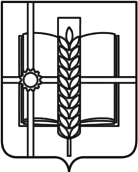 